Lugano-BreganzonaAppartamento di 3 ½ locali al 3° pianoVia Rovere 116932 BreganzonaZona residenziale tranquilla, di facile accesso e a pochi minuti dal centro città utilizzando i mezzi pubblici. Servizi e collocazione strategica per gli spostamenti.
L'appartamento é composto da:

- ingresso con armadio a muro
- soggiorno con balcone
- cucina abitabile separata
- camera matrimoniale con balcone
- ampia seconda camera
- bagno con vasca- ripostiglio.

Superficie lorda: mq. 85Altezza piano: m. 2.60Anno di costruzione: 2000Posteggi interni ed esterni.

Pigione:  1'280 CHF/mese  (spese e ev. posteggio a parte)

Disponibilità: da subitoPianta: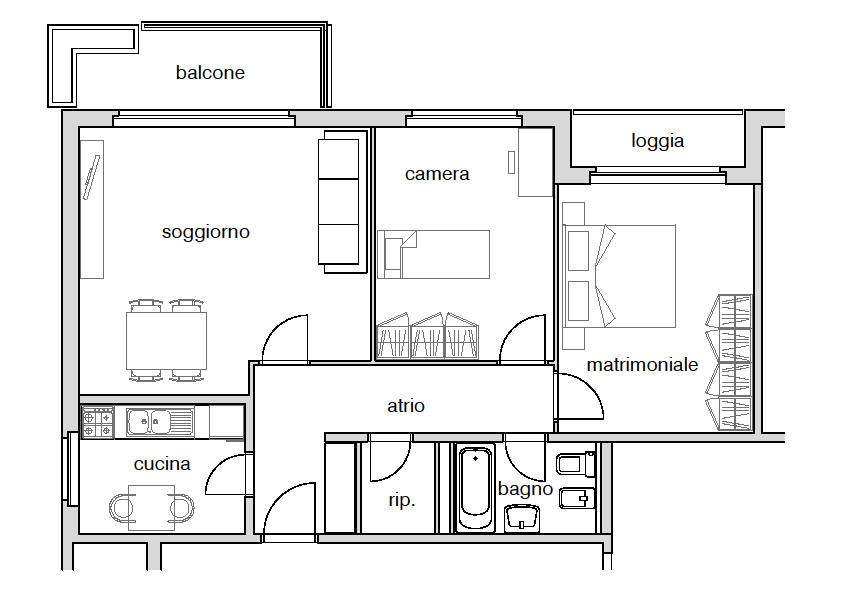 